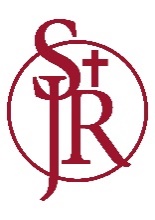 St John Rigby CollegeGathurst Road, Orrell, Wigan WN5 0LJPERSON SPECIFICATION - Progress TutorThe Person Specification details the skills and personal attributes the post holder must possess and actively demonstrate in order to effectively fulfil the role. The criteria are ranked as ‘Essential’ and ‘Desirable’ and your application form should demonstrate how you meet these criteria and possess the key skills relevant to the job.Date:	 March 2019CriteriaEssentialDesirableMethod of AssessmentQualifications Qualifications Qualifications Minimum Level 2 qualifications in literacy and numeracy (e.g. GCSE English and Maths at grade A*-C) or able to demonstrate equivalent level or abilityRelevant Level 3 qualificationsApplication Educated to degree level or equivalentApplication Teaching qualificationApplication Careers information, advice and guidance qualification Application InterviewCriteriaEssentialDesirableMethod of AssessmentTraining, Experience and KnowledgeTraining, Experience and KnowledgeTraining, Experience and KnowledgePrevious experience of working with young people in the 16-19 age groups demonstrating an ability to relate to and empathise with young people.Application Interview References Awareness of safeguarding issues relating to young people.Application Interview References Experience of dealing with safeguarding issues relating to young people Application Interview ReferencesExperience of monitoring targets with others and taking appropriate action when targets are not being met.Application Interview References Experience of analysing and using data (for example reviewing student attendance or progress data)Application Interview References The ability to deal confidently and sensitively with a wide range of people including teaching and support staff and parents/carers and other agenciesApplication Interview References Excellent administrative and organisational skills, including the ability to manage own time and prioritise work to meet demanding deadlines.Application Interview References Ability to respond flexibly and creatively to new challenges and opportunities.Application Interview References CriteriaEssentialDesirableMethod of AssessmentPersonal skills, qualities and attitudesPersonal skills, qualities and attitudesPersonal skills, qualities and attitudesDisplay emotional self-awareness and self controlInterviewDemonstrate commitment to the College Mission, equal opportunities, customer care and quality assuranceApplicationInterviewDisplay empathy, be positive and friendlyInterviewPossess high standards and be conscientiousApplicationInterviewDisplay energy and enthusiasmInterviewDisplay trustworthiness and the ability to build bondsReferencesPossess excellent written and verbal communication skillsApplication Interview References Be a team player and a team builderApplication References Demonstrate a commitment to the process of continuous review and improvementApplicationInterview